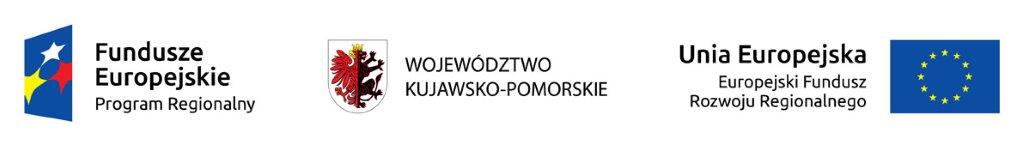 ZGODA OPIEKUNA PRAWNEGO/RODZICA NA UDZIAŁ W STRAŻACKIM TURNIEJU TENISA STOŁOWEGOrealizowanym w ramach projektu „Nowoczesne służby ratownicze  – zakup pojazdów dla jednostek Ochotniczych Straży Pożarnych– etap II”………………………………………							(miejsce i data)………………………………………………..(imię i nazwisko opiekuna prawnego/rodzica)………………………………………………........................................................(adres zamieszkania opiekuna prawnego/rodzica)………………………………………………….(tel. kontaktowy opiekuna prawnego/rodzica)Wyrażam zgodę na udział mojej/go córki/syna, podopiecznego……………………………………………………………………………….	(imię i nazwisko uczestnika)				(data urodzenia)w konkursie sportowym pod nazwą „STRAŻACKI TURNIEJ TENISA STOŁOWEGO” realizowanym przez  Zarząd Oddziału Wojewódzkiego Związku Ochotniczych Straży Pożarnych Rzeczypospolitej Polskiej województwa kujawsko-pomorskiego.Jednocześnie oświadczam, że stan zdrowia mojego dziecka/podopiecznego pozwala na udział w zawodach.	Oświadczam również, że zapoznałam/em się z pełną treścią regulaminu turnieju i akceptuję jego postanowienia. Oświadczam również, że niepełnoletni startuje w zawodach wyłącznie na moją odpowiedzialność.……………………………………….